Pet Restraint Techniques & Pain Management Notesheet by C. Kohn 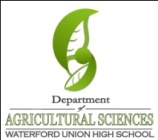 Name: 								 Block: 		Date: 			Directions: use the accompanying PowerPoint (http://bit.ly/pet-restraint) to complete the questions below.  This sheet will be due upon the completion of the PowerPoint in class.  Basic restraint is vital 			 towards 				 hundreds of dog and cat conditions
In any situation they ensure that you can safely 					 your animal without 

causing 													
Signs of pain in dogs and cats can be pretty 				. Animals that didn’t hide signs of 

injury were more likely to be 				.
Dogs tend to be more 				 and may 			, 			 a 

hurt paw, or 				.  Cats more often simply 					.
List 5 other signs that an animal may be in pain: 

													

													

													
What are three reasons why you should never give pain medication to a pet? 
													

													

													
What are 4 pain relief treatments that can safely be used with pets? 
													

													

													

													
What are the three purposes of humane restraint? 

													

													

													
Why should  muzzle be used even if the dog never bites? 						

													
What should be used instead of a muzzle for a short-nosed dog or for a cat? 

													
Describe how to make this:

													

													
If you do not have a muzzle, what household item(s) can be used? 					 
Describe how to properly apply a muzzle: 								

													

													
Each form of restraint works best for a specific type of 				.  The selected technique 

should leave the 			 area 				 for treatment.  If possible, have 

one person 			 the animal while another performs the 					.
It is best to place small pets on a 			 or 			 so that they are at waist 

level…this can prevent you from 			 too much 			 on an injured body 

part. Medium or large dogs are best treated on the 		 a long fall could worsen a serious injury.Draw or describe the reclining restraint below:






Draw or describe the stretch restraint below:






Draw or describe the hugging restraint below:






Draw or describe the kneeling restraint below:







Describe two situations in which an Elizabethan collar might be necessary:

													

													

What two things must you measure to make an Elizabethan color? 					

													